Generalitat de Catalunya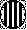 Departament d’EnsenyamentInstitut Esteve Terradas i IllaBonavista 7008940 Cornellà de LlobregatTel. 93 377 11 00Fax 93 377 27 09www.iesesteveterradas.comALUMNE/A: .............................................................NIVELL D’ASSOLIMENT DE LES COMPETÈNCIES BÀSIQUESNIVELL D’ASSOLIMENT DE LES COMPETÈNCIES BÀSIQUESNIVELL D’ASSOLIMENT DE LES COMPETÈNCIES BÀSIQUESNIVELL D’ASSOLIMENT DE LES COMPETÈNCIES BÀSIQUESNIVELL D’ASSOLIMENT DE LES COMPETÈNCIES BÀSIQUESAltMitjà-AltMitjà-BaixBaixLlengua CatalanaLlengua CastellanaAnglèsMatemàtiquesCientificotecnològicaAlumne/a amb competències i dedicació a l’estudi que obté bones qualificacions.Alumne/a  amb  competències  que  podria  obtenir  millors  qualificacions  si  la  seva dedicació a l’estudi millorés.Alumne/a amb dificultats per assolir les competències en algunes matèries, que amb esforç i dedicació constant, obté qualificacions satisfactòries.Alumne/a amb dificultats per assolir les competències en algunes matèries, que podria obtenir millors qualificacions si la seva dedicació a l’estudi millorés.Mesures específiques d’atenció a la diversitat:Alumne que ha tingut una adaptació metodològica en la o les matèries de..................Alumne/a que ha estat atès en un programa de diversificació curricular.Alumne/a avaluat a partir d’un Pla Individualitzat.Activitats d’orientació acadèmica i professional :Taller d’autoconeixement : Test d’intel·ligències múltiples.Visita CITILAB. Apropa.Projecte de Recerca de 4t d’ESO. “I després de l’ESO ... què?”Educaweb: AULA MOBIL. Xerrada i taller sobre  batxillerats, CFGM  i PFI.Visita als cicles formatius de l’institut.Xerrada exalumnes de l’institut per presentar la seva empresa.Xerrada de batxillerat per la coordinadora pedagògica del centre.Sessions individuals amb l’orientadora del centre.Observacions:Alumne/a amb competències i dedicació a l’estudi que obté bones qualificacions.Alumne/a  amb  competències  que  podria  obtenir  millors  qualificacions  si  la  seva dedicació a l’estudi millorés.Alumne/a amb dificultats per assolir les competències en algunes matèries, que amb esforç i dedicació constant, obté qualificacions satisfactòries.Alumne/a amb dificultats per assolir les competències en algunes matèries, que podria obtenir millors qualificacions si la seva dedicació a l’estudi millorés.Mesures específiques d’atenció a la diversitat:Alumne que ha tingut una adaptació metodològica en la o les matèries de..................Alumne/a que ha estat atès en un programa de diversificació curricular.Alumne/a avaluat a partir d’un Pla Individualitzat.Activitats d’orientació acadèmica i professional :Taller d’autoconeixement : Test d’intel·ligències múltiples.Visita CITILAB. Apropa.Projecte de Recerca de 4t d’ESO. “I després de l’ESO ... què?”Educaweb: AULA MOBIL. Xerrada i taller sobre  batxillerats, CFGM  i PFI.Visita als cicles formatius de l’institut.Xerrada exalumnes de l’institut per presentar la seva empresa.Xerrada de batxillerat per la coordinadora pedagògica del centre.Sessions individuals amb l’orientadora del centre.Observacions:Alumne/a amb competències i dedicació a l’estudi que obté bones qualificacions.Alumne/a  amb  competències  que  podria  obtenir  millors  qualificacions  si  la  seva dedicació a l’estudi millorés.Alumne/a amb dificultats per assolir les competències en algunes matèries, que amb esforç i dedicació constant, obté qualificacions satisfactòries.Alumne/a amb dificultats per assolir les competències en algunes matèries, que podria obtenir millors qualificacions si la seva dedicació a l’estudi millorés.Mesures específiques d’atenció a la diversitat:Alumne que ha tingut una adaptació metodològica en la o les matèries de..................Alumne/a que ha estat atès en un programa de diversificació curricular.Alumne/a avaluat a partir d’un Pla Individualitzat.Activitats d’orientació acadèmica i professional :Taller d’autoconeixement : Test d’intel·ligències múltiples.Visita CITILAB. Apropa.Projecte de Recerca de 4t d’ESO. “I després de l’ESO ... què?”Educaweb: AULA MOBIL. Xerrada i taller sobre  batxillerats, CFGM  i PFI.Visita als cicles formatius de l’institut.Xerrada exalumnes de l’institut per presentar la seva empresa.Xerrada de batxillerat per la coordinadora pedagògica del centre.Sessions individuals amb l’orientadora del centre.Observacions:Alumne/a amb competències i dedicació a l’estudi que obté bones qualificacions.Alumne/a  amb  competències  que  podria  obtenir  millors  qualificacions  si  la  seva dedicació a l’estudi millorés.Alumne/a amb dificultats per assolir les competències en algunes matèries, que amb esforç i dedicació constant, obté qualificacions satisfactòries.Alumne/a amb dificultats per assolir les competències en algunes matèries, que podria obtenir millors qualificacions si la seva dedicació a l’estudi millorés.Mesures específiques d’atenció a la diversitat:Alumne que ha tingut una adaptació metodològica en la o les matèries de..................Alumne/a que ha estat atès en un programa de diversificació curricular.Alumne/a avaluat a partir d’un Pla Individualitzat.Activitats d’orientació acadèmica i professional :Taller d’autoconeixement : Test d’intel·ligències múltiples.Visita CITILAB. Apropa.Projecte de Recerca de 4t d’ESO. “I després de l’ESO ... què?”Educaweb: AULA MOBIL. Xerrada i taller sobre  batxillerats, CFGM  i PFI.Visita als cicles formatius de l’institut.Xerrada exalumnes de l’institut per presentar la seva empresa.Xerrada de batxillerat per la coordinadora pedagògica del centre.Sessions individuals amb l’orientadora del centre.Observacions:Alumne/a amb competències i dedicació a l’estudi que obté bones qualificacions.Alumne/a  amb  competències  que  podria  obtenir  millors  qualificacions  si  la  seva dedicació a l’estudi millorés.Alumne/a amb dificultats per assolir les competències en algunes matèries, que amb esforç i dedicació constant, obté qualificacions satisfactòries.Alumne/a amb dificultats per assolir les competències en algunes matèries, que podria obtenir millors qualificacions si la seva dedicació a l’estudi millorés.Mesures específiques d’atenció a la diversitat:Alumne que ha tingut una adaptació metodològica en la o les matèries de..................Alumne/a que ha estat atès en un programa de diversificació curricular.Alumne/a avaluat a partir d’un Pla Individualitzat.Activitats d’orientació acadèmica i professional :Taller d’autoconeixement : Test d’intel·ligències múltiples.Visita CITILAB. Apropa.Projecte de Recerca de 4t d’ESO. “I després de l’ESO ... què?”Educaweb: AULA MOBIL. Xerrada i taller sobre  batxillerats, CFGM  i PFI.Visita als cicles formatius de l’institut.Xerrada exalumnes de l’institut per presentar la seva empresa.Xerrada de batxillerat per la coordinadora pedagògica del centre.Sessions individuals amb l’orientadora del centre.Observacions:ITINERARI FORMATIU TRIAT PER L’ALUMNE/A :ITINERARI FORMATIU TRIAT PER L’ALUMNE/A :ITINERARI FORMATIU TRIAT PER L’ALUMNE/A :ITINERARI FORMATIU TRIAT PER L’ALUMNE/A :ITINERARI FORMATIU TRIAT PER L’ALUMNE/A :ORIENTACIÓ DE L’EQUIP DOCENTL’opció triada sembla coherent amb la seva trajectòria escolar.L’opció triada No és coherent amb la seva trajectòria escolarEl seu itinerari formatiu està encara poc definit. Cal ajudar-lo en el procés de decisió.ITINERARI FORMATIU QUE ORIENTA L’EQUIP DOCENT :PROPOSTA DE LA FAMÍLIA :Signatura de la famíliaORIENTACIÓ DE L’EQUIP DOCENTL’opció triada sembla coherent amb la seva trajectòria escolar.L’opció triada No és coherent amb la seva trajectòria escolarEl seu itinerari formatiu està encara poc definit. Cal ajudar-lo en el procés de decisió.ITINERARI FORMATIU QUE ORIENTA L’EQUIP DOCENT :PROPOSTA DE LA FAMÍLIA :Signatura de la famíliaORIENTACIÓ DE L’EQUIP DOCENTL’opció triada sembla coherent amb la seva trajectòria escolar.L’opció triada No és coherent amb la seva trajectòria escolarEl seu itinerari formatiu està encara poc definit. Cal ajudar-lo en el procés de decisió.ITINERARI FORMATIU QUE ORIENTA L’EQUIP DOCENT :PROPOSTA DE LA FAMÍLIA :Signatura de la famíliaORIENTACIÓ DE L’EQUIP DOCENTL’opció triada sembla coherent amb la seva trajectòria escolar.L’opció triada No és coherent amb la seva trajectòria escolarEl seu itinerari formatiu està encara poc definit. Cal ajudar-lo en el procés de decisió.ITINERARI FORMATIU QUE ORIENTA L’EQUIP DOCENT :PROPOSTA DE LA FAMÍLIA :Signatura de la famíliaORIENTACIÓ DE L’EQUIP DOCENTL’opció triada sembla coherent amb la seva trajectòria escolar.L’opció triada No és coherent amb la seva trajectòria escolarEl seu itinerari formatiu està encara poc definit. Cal ajudar-lo en el procés de decisió.ITINERARI FORMATIU QUE ORIENTA L’EQUIP DOCENT :PROPOSTA DE LA FAMÍLIA :Signatura de la família